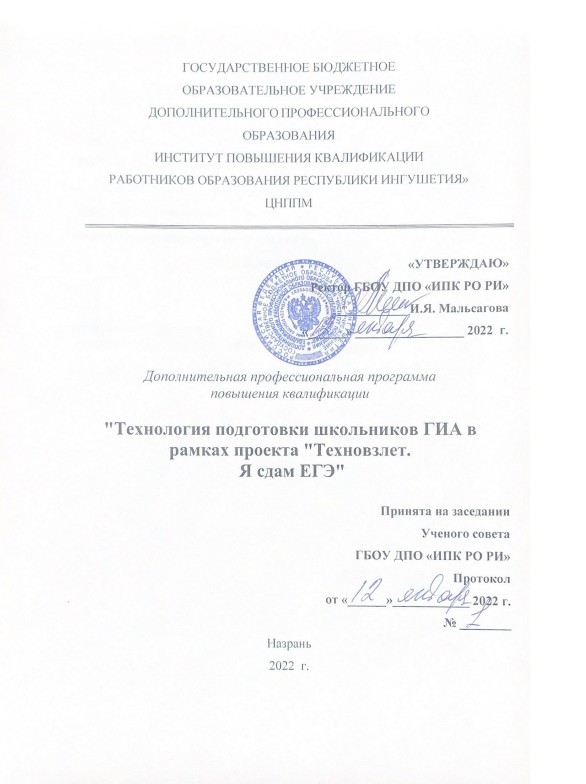 Раздел 1. Характеристика программыЦель реализации программы – совершенствование профессиональных компетенций педагога в области технологии подготовки школьников к ГИА в форме ЕГЭПланируемые результаты обучения:Категория слушателей: учителя математики образовательных организаций общего образования.Форма обучения – очнаяСрок освоения программы: 36ч.Раздел 2. Содержание программы2.1. Тематический план2.2. Рабочая программаМатериально-техническое и ресурсное обеспечение программыТрудовая функция Трудовое действиеЗнатьУметьРазвивающая деятельность (Профстандарт Педагог)Развитие у обучающихся познавательной активности, самостоятельности и творческих способностей- элементы содержания и умения, проверяемые заданиями контрольных измерительных материалов (КИМ) ЕГЭ по математике; - методические подходы, методы, способы и приёмы для организации подготовки обучающихся к ГИА в рамках проекта «Техновзлёт. Я сдам ЕГЭ»;- приемы поэтапной системы подачи учебного материала, пошагового решения учебных задач и выполнения системы упражнений, позволяющих диагностировать конкретные знания и умения обучающихся при подготовке к ЕГЭ - применять на разных этапах урока и во внеурочной деятельности конкретные методические подходы, методы, способы и приёмы организации подготовки обучающихся к ГИА  в рамках проекта «Техновзлёт. Я сдам ЕГЭ»; - поэтапно, пошагово решать учебные задачи,  выполнять системы заданий и упражнений, позволяющие диагностировать конкретные знания и умения школьников при подготовке к ГИА; - группировать и выстраивать учебный материал по модульному принципу с учётом логики построения КИМ ЕГЭ по математике; - эффективно использовать технологию подготовки школьников к ГИА по математике№ п/пНаименование разделов (модулей) и темВсего часовВиды учебных занятий, учебных работВиды учебных занятий, учебных работСамостоятельная работаФормы контроля№ п/пНаименование разделов (модулей) и темВсего часовЛПСамостоятельная работаФормы контроля1Входное тестирование22Входное тестирование2Нормативно-правовой раздел 2.1Независимая оценка качества образования223Психологические аспекты успешной работы педагога по подготовке учащихся к ГИА224Подготовка к ЕГЭ в контексте требований ФГОС-21, рекомендации4.1Документы, определяющие структуру и содержание КИМ ЕГЭ 2022 года224.2Основные изменения КИМ ЕГЭ по математике, затруднения педагога и пути их преодоления225Методика подготовки обучающихся к ЕГЭ по математике5.1Основные модели заданий в КИМ ЕГЭ по математике по разделам3316Аналитическая работа педагога по подготовке учащихся к ГИА33самоконтроль7Методика решения заданий КИМ ЕГЭ повышенного и высокого уровней сложности по математике181268Итоговая аттестация22Индивидуальный зачётИтого 3661614Входное тестированиеФорма контроляСамостоятельная работаНормативно-правовой раздел Независимая оценка качества образования1.	Работа с приказом Рособрнадзора №590, Минпросвещения России №219 от 06.05.2019 г. «Об утверждении методологии и критериев оценки качества общего образования в общеобразовательных организациях на основе практики Международных исследований качества подготовки обучающихся».2.	Знакомство с Федеральной информационной системой оценки качества образования (ФИС ОКО).3.	Изучение способов оценки качества образования:- Государственная итоговая аттестация в формах ЕГЭ, ОГЭ, ГВЭ.- Оценка качества обучения по модели PISA.- Международные исследования: PISA, NIMSS, PIRLS, ICCS.- Национальные исследования: НИКО, ВПР.Форма контроляТекущий контроль осуществляется в ходе учебного процесса в форме опроса слушателей.Психологические аспекты успешной работы педагога по подготовке учащихся к ГИАСтресс, психологические затруднения при подготовке к экзамену. О проблеме мотивации школьников. Формула успеха, виды деятельности учителя по подготовке к ГИА. Формирование потребности успешно сдать экзамен. Право на ошибку. Поддержание успешности. Работа с родителями обучающихся, информационная и психолого-педагогическая поддержкаПодготовка к ЕГЭ в контексте требований ФГОС-21, рекомендацииДокументы, определяющие структуру и содержание КИМ ЕГЭ 2022 годаДемоверсия, Спецификация, КодификаторОсновные изменения КИМ ЕГЭ -2022 по математике, затруднения педагога и пути их преодоленияНовая модель КИМ ЕГЭ -2022 по математике. Методика решения задач, впервые включенных в КИМ. Элементы содержания и умения, проверяемые заданиями КИМ ЕГЭ-2022 по математике, традиционно вызывающие затруднения обучающихся и методика преодоления затруднений в выполнении заданий КИМ ЕГЭ по математикеМетодика подготовки обучающихся к ЕГЭ по математикеОсновные модели заданий в КИМ ЕГЭ по математике по разделамКИМ как средство своевременной корректировки деятельности, планирования последующего обучения. Диагностические работы для итогового контроля. Обобщенные критерии оценивания выполнения заданий ЕГЭ как основа проверки и оценки заданий с развернутым ответом. Работа с заданиями сайта открытого банка задач по математикеАналитическая работа педагога по подготовке учащихся к ГИАСамостоятельная аналитическая деятельность «Готовлю к ЕГЭ»Форма контроляСамостоятельная аналитическая деятельность в рамках курсовой работы «Готовлю к ЕГЭ»Методика решения заданий КИМ ЕГЭ повышенного и высокого уровней сложности по математикеЗнакомство с трудными вопросами по математике в контексте подготовки к ЕГЭ. Обзор трудных вопросов. Методические рекомендации по работе с материалом о трудных вопросах по математике, представленные в на сайте фипи. Решение заданий с развернутым ответом высокого уровня сложности. Анализ и особенности применения при подготовке обучающихся к ЕГЭ «Методических рекомендаций для учителей, подготовленных на основе анализа типичных ошибок участников ЕГЭ-2021»Итоговая аттестация Индивидуальный зачётСПИСОК ЛИТЕРАТУРЫАтанасян Л.С., Базылев В.Т. Геометрия. Учебное пособие для студентов физ-мат. фак. пед. ин-тов. В. 2 ч. Ч.2. М.: Просвещение, 2021. 352 с.Беляева Э.С., Потапов А.С., Титоренко С.А. Уравнения и неравенства с параметром. Часть 1. Учебное пособие. М.: Дрофа, 2014. 480 с.Беляева Э.С., Потапов А.С., Титоренко С.А. Уравнение и неравенства с параметром. Часть 2. Учебное пособие. М.: Дрофа, 2014. 444 с.Беляева Э.С. Единичная окружность в подготовительном курсе тригонометрии / Математика в школе. №2. 2000.Беляева Э.С., Шахов В.А. Единичная окружность и координатная прямая в тригонометрии. Воронеж: ВГПИ, 1997.Бондаренко Т.Е. Алгебра модуля: дидактические материалы / Т.Е.Бондаренко. Воронеж: ВОИПКиПРО, 2000.Габович И.Г. Алгоритмический подход к решению геометрических задач: книга для учителя / И.Г.Габович. Киев: Радянська школа, 1989.Загрязинский В.И. Теория обучения: современная интерпретация. М., 2001.Захарова И.Г. Информационные технологии в образовании. М., 2003.Контрольно-измерительные материалы ЕГЭ 2018-2022гг. Методика Митко К.А., Щёголев О.Н., Фёдоров А.Г. Учебники нового поколения и новые задачи образования в XXI в. http:// www.artinfo.ru/eva/eva2000m/eva-papers/200003/Mitko-R.html.Полат Е.С., Бухаркина М.Ю., Малаева М.В., Петров А.Е. Новые педагогические и информационные технологии: Учебное пособие. М., 2001.Саранцев Г.П. Методика обучения математике в средней школе. М.: Просвещение, 2002.Наименование объектов и средств
материально-технического обеспеченияПримечаниеБиблиотечный фонд (книгопечатная продукция)Библиотечный фонд (книгопечатная продукция)Библиотечный фонд (книгопечатная продукция)Стандарт основного и среднего общего образования по предмету.
Примерные программы основного и среднего общего образования по предмету.
Авторские программы основного и среднего общего образования
к УМК по предмету.
Учебно-методические комплекты (УМК) по предметам основного (5-9 классы) и среднего образования (10-11 классы).
Методические пособия (рекомендации по проведению уроков по
предметам).
Методические журналы «Математика в школе», «Практические
советы учителю».
Методические газеты «Первое сентября», «Учительская газета».
библиотечный фонд входят УМК из Федерального перечня;УМК, рекомендованные или допущенные Министерство образования и науки РФИнтернет-ресурсыИнтернет-ресурсыИнтернет-ресурсыСайт Федерального государственного образовательногостандарта: www.standart.edu.ru.
Сайт Министерства образования и науки РФ: www.mon.gov.ru/pro/fgos
Сайт «Единая коллекция цифровых образовательных ресурсов»: www.school-collection.edu.ru
Сайт Общественной государственной экспертизы учебников: www.fsu-expert.ru
Сайт Федерального института педагогических измерений: http://fipi.ru/
Сайт Федерального института развития образования: http://www.firo.ru/
Федеральный портал «Российский портал открытого образования»: http://openet.edu.ruСайт Федерального института оценки качества образования:https://fioco.ru/ru/osoko/msi/1. http://www.exponenta.ru/ 3.http://www.school.edu.ru/catalog.asp 4. http://www.school-colleсtion.edu.ru5.http://www.edu.ru/6. http://matematika.agava.ru/7. http://www.math.ru8. http://www.neive.by.ru9. http://zadachi.mccme.ru10. http://fipi.ru/Пакет цифровых образовательных ресурсов повышения квалификации – индивидуальная рассылка поэлектронным адресам слушателей для самообразования и профессионального общения в режиме online в межсессионный период; работа с ресурсами в сети Интернет на учебных занятиях, используя возможности мобильного кабинетаТехнические средства обученияТехнические средства обученияТехнические средства обученияДоска Smart Board. Компьютер. Проектор. Мобильный
класс (15 компьютеров). ФотоаппаратВ кабинете (01) институтаЭкранно-звуковые пособияЭкранно-звуковые пособияЭкранно-звуковые пособияМультимедийные (цифровые) образовательные ресурсы по
математике основной и старшей школы.
Электронные формы учебников (ЭФУ)В кабинете (01) институтаОборудование кабинета (01)Оборудование кабинета (01)Оборудование кабинета (01)Столы двухместные с комплектом стульев (15).
Стол учительский (1).Технические средства обучения